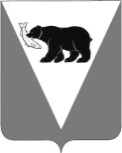 ПОСТАНОВЛЕНИЕАДМИНИСТРАЦИИ УСТЬ-БОЛЬШЕРЕЦКОГО МУНИЦИПАЛЬНОГО РАЙОНАот ___14.07.2023_______   №   _283______Об утверждении муниципальной программы по использованию и охране земель на территории Усть-Большерецкого муниципального района  на 2023-2025 годыРассмотрев представление Прокуратуры Усть-Большерецкого района от 28.04.2023 № 07-03-2023, руководствуясь Земельным кодексом Российской Федерации, Федеральным законом от 06.10.2003 № 131-ФЗ «Об общих принципах организации местного самоуправления в Российской Федерации» Администрация Усть-Большерецкого муниципального района  ПОСТАНОВЛЯЕТ:      1. Утвердить муниципальную программу по использованию и охране земель на территории Усть-Большерецкого муниципального района на 2023-2025 годы, согласно приложению к настоящему постановлению.2. Аппарату Администрации Усть-Большерецкого муниципального района опубликовать настоящее постановление в еженедельной районной газете «Ударник» и разместить на официальном сайте Администрации Усть-Большерецкого муниципального района в информационно-телекоммуникационной сети «Интернет».3. Настоящее постановление вступает в силу после дня его официального опубликования.4. Контроль за исполнением настоящего постановления возложить на заместителя Главы Администрации Усть-Большерецкого муниципального района - председателя Комитета по управлению муниципальным имуществом Администрации Усть-Большерецкого муниципального района.      Глава Усть-Большерецкого                                                                                                       муниципального района	                                                                            К.С. ВолковПриложение к постановлению АдминистрацииУсть-Большерецкого муниципального районаот _14.07.2023_ года № _283___Муниципальная программа по использованию и охране земель на территории Усть-Большерецкого муниципального района (далее Программа) на 2023-2025 годыХарактеристика текущего состояния и основные проблемы в соответствующей сфере реализации Программы.Земля - важнейшая часть окружающей среды, использование ее связано со всеми другими природными объектами: водами, лесами, животным и растительным миром, полезными ископаемыми и иными ценностями недр земли. Без использования и охраны земли практически невозможно использование других природных ресурсов. При этом бесхозяйственность по отношению к земле немедленно наносит или в недалеком будущем будет наносить вред окружающей природной среде, приводить не только к разрушению поверхностного слоя земли - почвы, ее химическому и радиоактивному загрязнению, но и сопровождаться экологическим ухудшением всего природного комплекса. Земля используется и охраняется в Российской Федерации как основа жизни и деятельности народов, проживающих на соответствующей территории. Эта формула служит фундаментом прав и обязанностей государства, занятия общества и землепользователей использованием и охраной земли в соответствии с действующим законодательством.Использование значительных объемов земельного фонда в различных целях накладывает определенные обязательства по сохранению природной целостности всех звеньев экосистемы окружающей среды. В природе все взаимосвязано. Поэтому нарушение правильного функционирования одного из звеньев, будь то лес, животный мир, земля, ведет к дисбалансу и нарушению целостности экосистемы. Территории природного комплекса - лесные массивы, водные ландшафты, овражные комплексы, озелененные пространства природоохранные зоны и другие, выполняют важнейшую роль в решении задачи обеспечения условий устойчивого развития Усть-Большерецкого муниципального района. Программа по использованию и охране земель на территории Усть-Большерецкого  муниципального района на 2023-2025 годы направлена на создание благоприятных условий использования и охраны земель, обеспечивающих реализацию муниципальной политики эффективного и рационального использования и управления земельными ресурсами в интересах укрепления экономики Усть-Большерецкого муниципального района. Нерациональное использование земли, потребительское и бесхозяйственное отношение к ней приводят к нарушению выполняемых ею функций, снижению природных свойств. Охрана земель только тогда может быть эффективной, когда обеспечивается рациональное землепользование. Проблемы устойчивого социально-экономического развития Усть-Большерецкого муниципального района и экологически безопасной жизнедеятельности его жителей на современном этапе тесно связаны с решением вопросов охраны и использования земель. На уровне Усть-Большерецкого муниципального района можно решать местные проблемы охраны и использования земель самостоятельно, причем полным, комплексным и разумным образом в интересах не только ныне живущих людей, но и будущих поколений. Экологическое состояние земель в среднем хорошее, но стихийные несанкционированные свалки, оказывают отрицательное влияние на окружающую среду, и усугубляют экологическую обстановку.Программа по использованию и охране земель на территории Усть-Большерецкого муниципального района на 2023-2025 годы разработана в соответствии с Земельным кодексом Российской Федерации.Цели и задачи Программы.Основными принципами программы в сфере использования и охраны земель на территории Усть-Большерецкого муниципального района являются: законность и открытость, а также эффективность деятельности Администрации Усть-Большерецкого муниципального района.Целями программы являются:1) эффективное и рациональное использование земель способами, обеспечивающими сохранение экологических систем, способности земли быть средством, основой осуществления хозяйственной и иных видов деятельности; 2) предотвращение деградации, загрязнения, захламления, нарушения земель и других негативных (вредных) воздействий хозяйственной деятельности; 3) обеспечение улучшения и восстановления земель, подвергшихся деградации, загрязнению, захламлению, нарушению, другим негативным (вредным) воздействиям хозяйственной деятельности; 4) улучшение земель, экологической обстановки в Усть-Большерецком муниципальном районе; 5) сохранение и реабилитация природы Усть-Большерецкого муниципального района для обеспечения здоровья и благоприятных условий жизнедеятельности населения. Для достижения поставленных целей предполагается решение следующих задач:1) повышение эффективности использования и охраны земель; 2) обеспечение организации использования и охраны земель; 3) рациональное использование земель; 4) оптимизация деятельности в сфере обращения с отходами производства и потребления; 5) сохранение и восстановление зеленых насаждений, почв; 6) обеспечение противопожарной безопасности в отношении земель сельскохозяйственного назначения. Прогноз конечных результатовОжидаемые конечные результаты реализации Программы: содействие упорядочению землепользования, эффективному использованию и охране земель, восстановлению нарушенных земель и повышению экологической безопасности населения и качества его жизни.Сроки реализации Программы: 2023-2025 годы.Характеристика основных мероприятий Программы. Основные предполагаемые мероприятия по реализации Программы предусматривают решение конкретных задач, взаимосвязанных и скоординированных по времени, ресурсам и исполнителям.4. Показатели результативности и эффективности Программы.	В целях оценки результативности проводимых мероприятий используются следующие количественные и качественные показатели:	- количество проведенных мероприятий;	- количество лиц, в отношении которых проведены мероприятия;	Показатели эффективности:- снижение количества нарушений обязательных требований земельного законодательства Российской Федерации;- снижение количества стихийных, несанкционированных свалок.Наименование ПрограммыПрограмма по использованию и охране земель на территории Усть-Большерецкого муниципального района на 2023-2025 годыПравовые основания разработки ПрограммыЗемельный кодекс Российской Федерации, Федеральный закон «Об общих принципах организации местного самоуправления в Российской Федерации» от 06.10.2003 №131-ФЗРазработчик Программы Отдел земельных отношений в составе Комитета по управлению муниципальным имуществом Администрации Усть-Большерецкого муниципального района Цели ПрограммыПовышение эффективности использования и охраны земель на территории Усть-Большерецкого муниципального района в том числе:1) эффективное и рациональное использование земель способами, обеспечивающими сохранение экологических систем, способности земли быть средством, основой осуществления хозяйственной и иных видов деятельности; 2) предотвращение деградации, загрязнения, захламления, нарушения земель и других негативных (вредных) воздействий хозяйственной деятельности; 3) обеспечение улучшения и восстановления земель, подвергшихся деградации, загрязнению, захламлению, нарушению, другим негативным (вредным) воздействиям хозяйственной деятельности; 4) улучшение земель, экологической обстановки в Усть-Большерецком муниципальном районе; 5) сохранение и реабилитация природы Усть-Большерецкого муниципального района для обеспечения здоровья и благоприятных условий жизнедеятельности населения.Задачи Программы 1) повышение эффективности использования и охраны земель; 2) обеспечение организации использования и охраны земель; 3) рациональное использование земель; 4) оптимизация деятельности в сфере обращения с отходами производства и потребления; 5) сохранение и восстановление зеленых насаждений, почв; 6) обеспечение противопожарной безопасности в отношении земель сельскохозяйственного назначения.Сроки и этапы реализации Программы 2023 – 2025 годыОжидаемые конечные результаты реализации Программы- эффективное и рациональное использование земель Усть-Большерецкого муниципального района;- упорядочение землепользования;- содействие повышению экологической безопасности населения и качества его жизни;- защита сельскохозяйственных угодий от зарастания деревьями и кустарниками, сорными растениями, сохранению достигнутого уровня мелиорации; - обеспечение организации рационального использования и охраны      земель.Объемы и источники финансирования программыНе предусмотреноСтруктура ПрограммыПрограмма содержит следующие разделы: 1.Характеристика текущего состояния и основные проблемы в соответствующей сфере реализации Программы;2. Цели и задачи Программы;3. Характеристика основных мероприятий Программы;4.Показатели результативности и эффективности Программы.п/пМероприятия по реализации ПрограммыИсточники финансированияСрок исполненияОтветственные за выполнение мероприятия Программы1Информирование граждан и юридических лиц по вопросам земельного законодательстване предусмотреныпостоянноОтдел земельных отношений в составе Комитета по управлению муниципальным имуществом Администрации Усть-Большерецкого муниципального района2Выявление фактов самовольного занятия земельных участковне предусмотреныпостоянноОтдел земельных отношений в составе Комитета по управлению муниципальным имуществом Администрации Усть-Большерецкого муниципального района3Контроль за соблюдением установленного режима использования земельных участков Усть-Большерецкого муниципального района в соответствии с их целевым назначением и разрешенным использованиемне предусмотреныпостоянноОтдел земельных отношений в составе Комитета по управлению муниципальным имуществом Администрации Усть-Большерецкого муниципального района4Выявление пустующих и нерационально используемых земель и своевременное вовлечение их в хозяйственный оборотне предусмотреныпостоянноОтдел земельных отношений в составе Комитета по управлению муниципальным имуществом Администрации Усть-Большерецкого муниципального района5Выявление фактов использования земельных участков, приводящих к значительному ухудшению экологической обстановкине предусмотреныпостоянноОтдел земельных отношений в составе Комитета по управлению муниципальным имуществом Администрации Усть-Большерецкого муниципального района 6Организация мероприятий по недопущению образования стихийных, несанкционированных свалок на территории Усть-Большерецкого муниципального района, нейтрализации их негативного воздействия на окружающую средуне предусмотреныпостоянноОтдел земельных отношений в составе Комитета по управлению муниципальным имуществом Администрации Усть-Большерецкого муниципального района7Осуществление исполнения нормативно-правовых актов, регулирующих порядок использования земель на территории Усть-Большерецкого муниципального районане предусмотреныпостоянноОтдел земельных отношений в составе Комитета по управлению муниципальным имуществом Администрации Усть-Большерецкого муниципального района 8Контроль за законностью оснований использования земельных участков в границах Усть-Большерецкого муниципального районане предусмотреныпостоянноОтдел земельных отношений в составе Комитета по управлению муниципальным имуществом Администрации Усть-Большерецкого муниципального района 9Инвентаризация земельне предусмотреныпостоянноОтдел земельных отношений в составе Комитета по управлению муниципальным имуществом Администрации Усть-Большерецкого муниципального района10Защита сельскохозяйственных угодий от зарастания деревьями и кустарниками, сорными растениями, борщевиком Сосновского, сохранению достигнутого уровня мелиорациине предусмотреныпостоянноОтдел земельных отношений в составе Комитета по управлению муниципальным имуществом Администрации Усть-Большерецкого муниципального района 